Viaggi virtuali      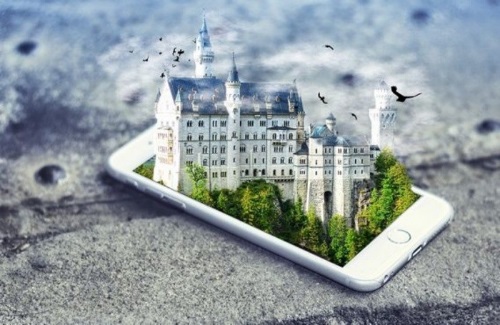 Da realizzare anche con l’app FlipgridPrepara un breve discorso (2 minuti circa). Segui la scaletta.  Per dove partiresti subito? E per dove non partiresti mai?Con chi non partiresti mai? Con chi partiresti volentieri per la prossimavacanza?Viaggio nel passato: dove andresti?Vacanza in campeggio in un luogo meraviglioso o in albergo a 5 * in un posto non molto bello: che cosa sceglieresti?Vacanza su un'isola deserta: che cosa porteresti? (massimo 4 oggetti) Ricorda: usa il condizionale!
